Отчет объединения « Машинная вышивка» 2 год обученияТемы занятий:Интернет ресурсы: ddt-griv.ru (страничка педагога – Пелипенко З. А.),   stranamasterov.ru     Изделия по темам:Шов «Путанка»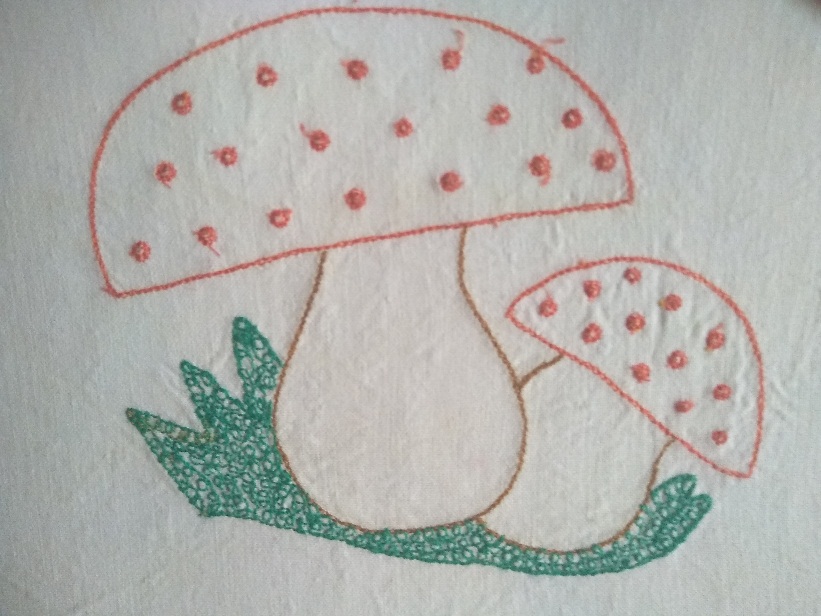 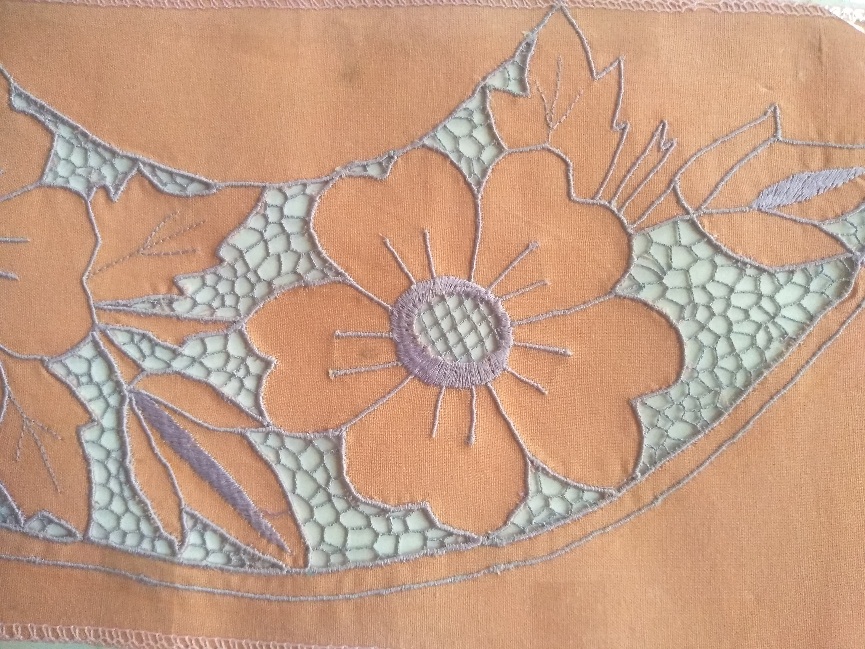 Работа в группе «Машинная вышивка»: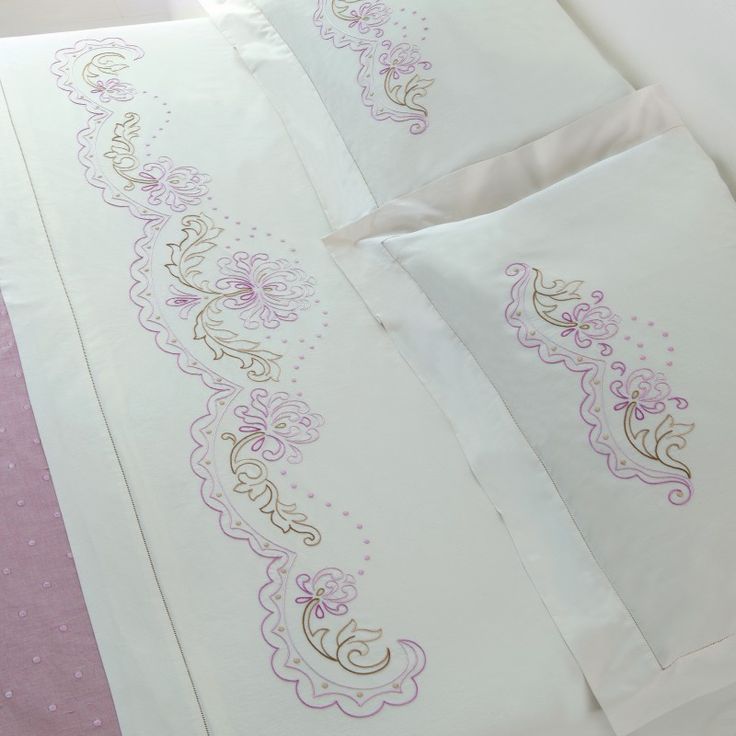 Тема занятия: «Вышивка постельного белья».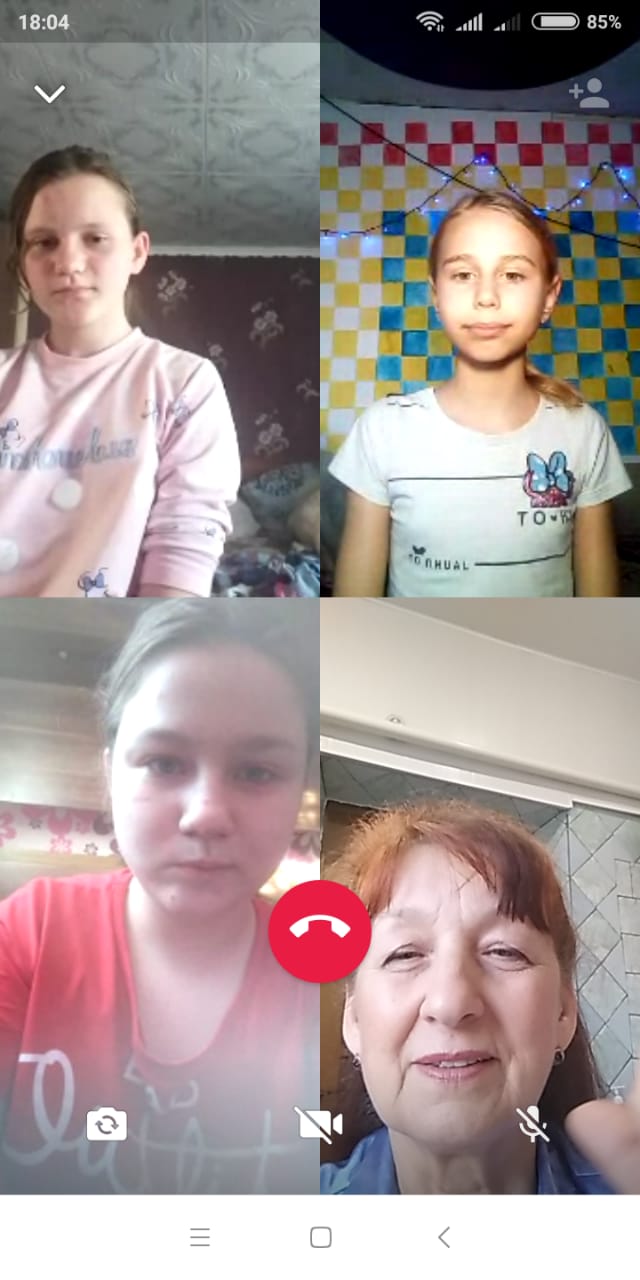 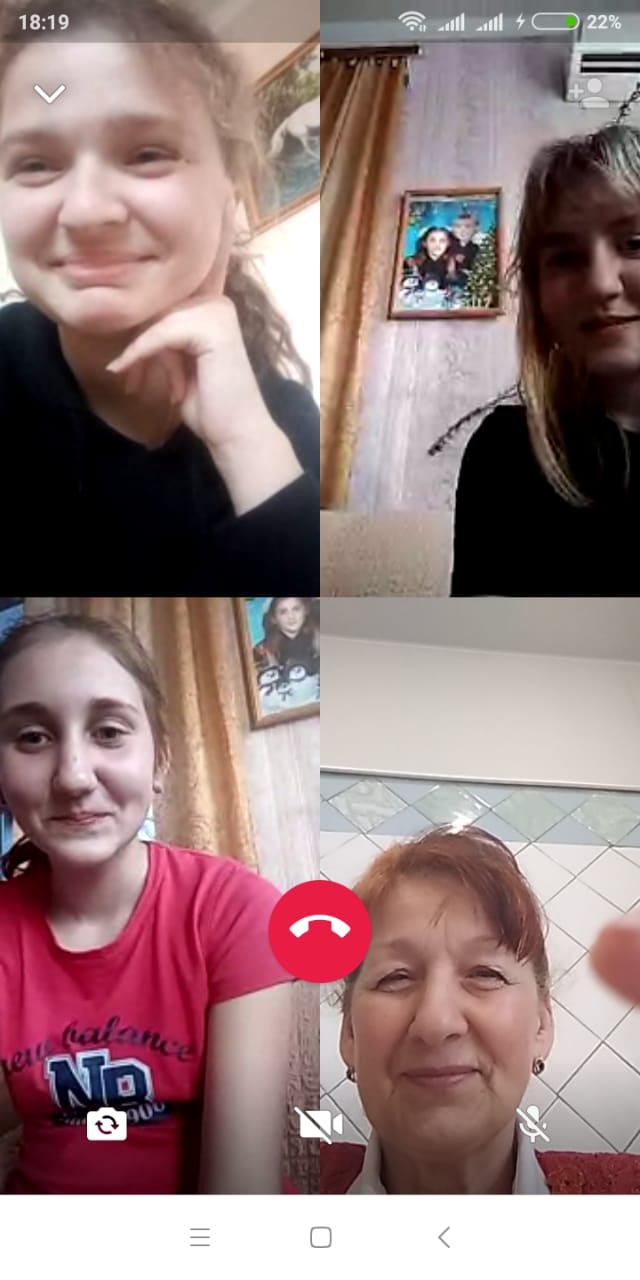 Участие в конкурсе:http//centrideia.ru  «Вот и Пасха, запах воска, запах тёплых куличей…»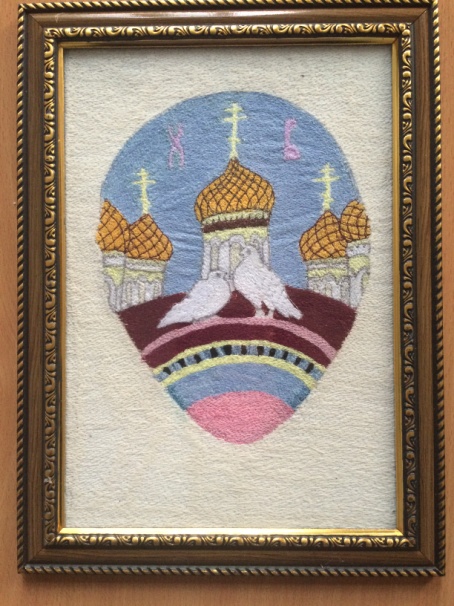          «Христос Воскресе»         автор работы:  Симоненко Анастасия, 15лет,           объединение «Машинная  вышивка» Воспитательная работа.- Посещение музея военной техники «Оружие Победы» (посещение музея доступно c помощью сервисов Яндекс Карты или Google Maps в панорамном режиме)- Видеоэкскурсия в краевой художественный музей им. Ф. А. Коваленко сайт: kovalenkomuseum.ru (фонд музея - произведения живописи, графики, скульптуры и декоративно-прикладного искусств) Тема занятияДата Используемая литератураМатериалы и оборудованиеПрактическая работа по вышивке постельного белья (наволочек, пододеяльников).15.04.20Фурлетова О.И.Энциклопедия машинной вышивки стр.57.Швейная машинка, ножницы, ткань однотонная, пяльцы.Ознакомление учащихся с выполнением шва «путанка». Последовательность выполнения.16.04.20Фурлетова О.И.Энциклопедия машинной вышивки стр.57.Швейная машинка, ножницы, ткань однотонная, пяльцы.Занятие по вышивке постельного белья.18.04.20Фурлетова О.И.Энциклопедия машинной вышивки стр.57.Швейная машинка, ножницы, ткань однотонная, пяльцы.